О муниципальной программе Малотаябинского  сельского поселенияЯльчикского района Чувашской Республики«Развитие потенциала природно-сырьевых ресурсови обеспечение экологической безопасности»Руководствуясь Бюджетным кодексом Российской Федерации, Уставом Малотаябинского сельского поселения Яльчикского района Чувашской Республики, администрация Малотаябинского сельского поселения Яльчикского района Чувашской Республики ПОСТАНОВЛЯЕТ:Утвердить прилагаемую муниципальную программу Малотаябинского сельского поселения Яльчикского района Чувашской Республики «Развитие потенциала природно-сырьевых ресурсов и обеспечение экологической безопасности».Настоящее постановление вступает в силу с момента официального опубликования.Глава  Малотаябинского сельского поселения                                                                    В.В. Петров Утвержденапостановлением администрации Малотаябинского  сельского поселенияЯльчикского района Чувашской Республикиот 28.12.2020 № 77МУНИЦИПАЛЬНАЯ ПРОГРАММАМАЛОТАЯБИНСКОГО  СЕЛЬСКОГО ПОСЕЛЕНИЯЯЛЬЧИКСКОГО РАЙОНА ЧУВАШСКОЙ РЕСПУБЛИКИ«РАЗВИТИЕ ПОТЕНЦИАЛА ПРИРОДНО-СЫРЬЕВЫХ РЕСУРСОВ И ОБЕСПЕЧЕНИЕ ЭКОЛОГИЧЕСКОЙ БЕЗОПАСНОСТИ»Паспортмуниципальной программы Малотаябинского сельского поселения Яльчикского района Чувашской Республики «Развитие потенциала природно-сырьевых ресурсов и обеспечение экологической безопасности»РАЗДЕЛ I. ПРИОРИТЕТЫ ГОСУДАРСТВЕННОЙ ПОЛИТИКИВ СФЕРЕ РЕАЛИЗАЦИИ МУНИЦИПАЛЬНОЙ ПРОГРАММЫ,ЦЕЛИ, ЗАДАЧИ, ОПИСАНИЕ СРОКОВ И ЭТАПОВ РЕАЛИЗАЦИИМУНИЦИПАЛЬНОЙ ПРОГРАММЫПриоритетами государственной политики в сфере развития потенциала природно-сырьевых ресурсов и обеспечения экологической безопасности являются:Строительство защитных сооружений и реконструкция объектов инженерной защиты;расчистка русел рек;сохранение средообразующих, водоохранных, защитных, санитарно-гигиенических, оздоровительных и иных полезных функций лесов, обеспечение права каждого на благоприятную окружающую среду;охрана водных объектов и увеличение их пропускной способности;проведение капитального ремонта и обеспечение безопасности гидротехнических сооружений;проведение берегоукрепительных работ, строительство защитных сооружений на участках с неустойчивым состоянием береговой зоны и в зонах затопления;Целями Муниципальной программы являются:рациональное освоение природно-ресурсного потенциала;сохранение биологического разнообразия и развитие экологической культуры.Достижению поставленных в Муниципальной программе целей способствует решение следующих задач:реализация государственной политики в сфере воспроизводства и рационального использования минерально-сырьевых ресурсов;повышение уровня экологической безопасности и улучшение состояния окружающей среды, в том числе атмосферного воздуха;создание и эффективное функционирование системы общественного контроля, направленной на выявление и ликвидацию несанкционированных свалок;сокращение негативного антропогенного воздействия на водные объекты;восстановление и экологическая реабилитация водных объектов;повышение эксплуатационной надежности гидротехнических сооружений;Наиболее проблемными вопросами являются:распространение водных эрозионных процессов, активно развивающихся в период половодья, отрицательно влияющих на состояние водных объектов и прибрежных территорий;деформация и разрушение береговой зоны водных объектов, подтопление селитебных территорий, что влечет экономические потери;недостаточная обеспеченность населенных пунктов и объектов экономики сооружениями инженерной защиты;недостаточное разнообразие минерально-сырьевых ресурсов;загрязнение окружающей среды, в том числе атмосферного воздуха;недостаточное развитие вторичной переработки отходов;исчерпание ресурсов существующих свалок твердых коммунальных отходов, несоответствие их состояния санитарно-эпидемиологическим и экологическим требованиям.Муниципальная программа будет реализовываться в 2020 - 2035 годах в три этапа:1 этап - 2020 - 2025 годы;2 этап - 2026 - 2030 годы;3 этап - 2031 - 2035 годы.Реализация Муниципальной программы позволит:увеличить площади особо охраняемых природных территорий регионального значения;создать благоприятные экологические условия для жизни населения;предотвратить загрязнение водных объектов за счет установления специального режима осуществления хозяйственной и иной деятельности в границах водоохранных зон и прибрежных защитных полос;увеличить количество гидротехнических сооружений, имеющих безопасное техническое состояние;уменьшить размер вреда, который может быть причинен жизни и здоровью населения, имуществу физических и юридических лиц в результате аварий на гидротехнических сооружениях;увеличить пропускную способность водных объектов;не допустить истощения минерально-сырьевой базы ресурсов;уменьшить негативное воздействие на окружающую среду;Сведения о целевых показателях (индикаторах) Муниципальной программы, подпрограмм Муниципальной программы и их значениях приведены в приложении № 1 к Муниципальной программе.РАЗДЕЛ II. ОБОБЩЕННАЯ ХАРАКТЕРИСТИКА ОСНОВНЫХ МЕРОПРИЯТИЙ ПОДПРОГРАММ МУНИЦИПАЛЬНОЙ ПРОГРАММЫВыстроенная в рамках настоящей Муниципальной программы система целевых ориентиров (цели, задачи, ожидаемые результаты) представляет собой четкую согласованную структуру, посредством которой установлена прозрачная и понятная связь реализации отдельных мероприятий с достижением конкретных целей на всех этапах Муниципальной программы.Задачи Муниципальной программы будут решаться в рамках реализации подпрограммы «Развитие водохозяйственного комплекса».Подпрограмма «Развитие водохозяйственного комплекса» Муниципальной программы включает одно основное мероприятие.Основное мероприятие 1 «Повышение эксплуатационной надежности гидротехнических сооружений, в том числе бесхозяйных» позволит обеспечить приведение гидротехнических сооружений с неудовлетворительным и опасным уровнем безопасности в безопасное состояние путем проведения капитального ремонта находящихся в муниципальной собственности и бесхозяйных гидротехнических сооружений, уточнение перечня бесхозяйных гидротехнических сооружений, подлежащих декларированию безопасности.РАЗДЕЛ III. ОБОСНОВАНИЕ ОБЪЕМА ФИНАНСОВЫХ РЕСУРСОВ,НЕОБХОДИМЫХ ДЛЯ РЕАЛИЗАЦИИ МУНИЦИПАЛЬНОЙ ПРОГРАММЫРасходы Муниципальной программы формируются за счет средств бюджета Яльчикского сельского поселения.Прогнозируемые объемы финансирования мероприятий Муниципальной программы в 2020 - 2035 годах составляют 55,8 тыс. рублей, в том числе:1 этап –55,8тыс. рублей, в том числе:в 2020 году – 0,0 тыс. рублей;в 2021 году –– 55,8 тыс. рублей;в 2022 году – 0,0 тыс. рублей;в 2023 году – 0,0 тыс. рублей;в 2024 году – 0,0тыс. рублей; в 2025 году – 0,0 тыс. рублей;2 этап – 0,0 тыс. рублей;3 этап – 0,0 тыс. рублей;из них:средства бюджета Малотаябинского сельского поселения – 55,8 тыс. рублей (100,0 процентов), в том числе:1 этап – 55,8,0 тыс. рублей, в том числе:в 2020 году – 0,0 тыс. рублей;в 2021 году – 55,8 тыс. рублей;в 2022 году – 0,0 тыс. рублей;в 2023 году – 0,0тыс. рублей;в 2024 году – 0,0 тыс. рублей;в 2025 году – 0,0 тыс. рублей;2 этап – 0,0 тыс. рублей;3 этап – 0,0 тыс. рублей.Объемы и источники финансирования Муниципальной программы уточняются ежегодно при формировании бюджетов всех уровней на очередной финансовый год и плановый период.Приложение № 1к муниципальной программеЯльчикского сельского поселенияЯльчикского района Чувашской Республики «Развитие потенциала природно-сырьевыхресурсов и обеспечениеэкологической безопасности»СВЕДЕНИЯО ЦЕЛЕВЫХ ПОКАЗАТЕЛЯХ (ИНДИКАТОРАХ)МУНИЦИПАЛЬНОЙ ПРОГРАММЫ Малотаябинского сельского поселения ЯЛЬЧИКСКОГО РАЙОНА ЧУВАШСКОЙ РЕСПУБЛИКИ «РАЗВИТИЕ ПОТЕНЦИАЛА ПРИРОДНО-СЫРЬЕВЫХ РЕСУРСОВ И ОБЕСПЕЧЕНИЕ ЭКОЛОГИЧЕСКОЙ БЕЗОПАСНОСТИ», ПОДПРОГРАММ МУНИЦИПАЛЬНОЙ ПРОГРАММЫ Малотаябинского сельского поселения ЯЛЬЧИКСКОГО РАЙОНА ЧУВАШСКОЙ РЕСПУБЛИКИ «РАЗВИТИЕ ПОТЕНЦИАЛА ПРИРОДНО-СЫРЬЕВЫХ РЕСУРСОВИ ОБЕСПЕЧЕНИЕ ЭКОЛОГИЧЕСКОЙ БЕЗОПАСНОСТИ» И ИХ ЗНАЧЕНИЯХПриложение № 2к муниципальной программеМалотаябинского  сельского поселенияЯльчикского района Чувашской Республики «Развитие потенциала природно-сырьевыхресурсов и обеспечениеэкологической безопасности»РЕСУРСНОЕ ОБЕСПЕЧЕНИЕИ ПРОГНОЗНАЯ (СПРАВОЧНАЯ) ОЦЕНКА РАСХОДОВ ЗА СЧЕТ ВСЕХ ИСТОЧНИКОВ ФИНАНСИРОВАНИЯ РЕАЛИЗАЦИИМУНИЦИПАЛЬНОЙ ПРОГРАММЫ Малотаябинского сельского поселения ЯЛЬЧИКСКОГО РАЙОНА ЧУВАШСКОЙ РЕСПУБЛИКИ «РАЗВИТИЕ ПОТЕНЦИАЛА ПРИРОДНО-СЫРЬЕВЫХ РЕСУРСОВИ ОБЕСПЕЧЕНИЕ ЭКОЛОГИЧЕСКОЙ БЕЗОПАСНОСТИ»Приложение № 3к муниципальной программеМалотаябинского  сельского поселенияЯльчикского района Чувашской Республики «Развитие потенциала природно-сырьевыхресурсов и обеспечениеэкологической безопасности»ПОДПРОГРАММА«РАЗВИТИЕ ВОДОХОЗЯЙСТВЕННОГО КОМПЛЕКСА»Паспорт подпрограммыРАЗДЕЛ I. ПРИОРИТЕТЫ И ЦЕЛИ ПОДПРОГРАММЫПриоритетные направления подпрограммы:охрана водных объектов и увеличение их пропускной способности;проведение капитального ремонта и обеспечение безопасности гидротехнических сооружений;проведение берегоукрепительных работ, строительство защитных сооружений на участках с неустойчивым состоянием береговой зоны и в зонах затопления.В целях обеспечения защищенности населения и объектов экономики от негативного воздействия вод и снижения размеров ущерба строительство сооружений инженерной защиты будет проводиться прежде всего в наиболее паводкоопасных и подверженных подтоплению районах и носить превентивный характер.Основными целями подпрограммы являются сокращение негативного антропогенного воздействия на водные объекты; восстановление и экологическая реабилитация водных объектов; повышение эксплуатационной надежности гидротехнических сооружений; улучшение экологического состояния гидрографической среды.Достижению поставленных в подпрограмме целей способствует решение следующих приоритетных задач:охрана водных объектов и увеличение их пропускной способности;предотвращение негативного воздействия вод;защита населенных пунктов, объектов экономики и социальной инфраструктуры от подтопления и затопления за счет строительства новых и реконструкции существующих защитных сооружений;снижение уровня аварийности гидротехнических сооружений, в том числе бесхозяйных, путем их приведения в безопасное техническое состояние;проведение мероприятий по расчистке участков русел рек;завершение ликвидации объектов накопленного экологического вреда.находящихся в муниципальной собственности.РАЗДЕЛ II. ПЕРЕЧЕНЬ И СВЕДЕНИЯ О ЦЕЛЕВЫХ ПОКАЗАТЕЛЯХ(ИНДИКАТОРАХ) ПОДПРОГРАММЫ С РАСШИФРОВКОЙПЛАНОВЫХ ЗНАЧЕНИЙ ПО ГОДАМ ЕЕ РЕАЛИЗАЦИИЦелевыми показателями (индикаторами) подпрограммы являются:доля населения, проживающего на подверженных негативному воздействию вод территориях, защищенного в результате проведения мероприятий по повышению защищенности от негативного воздействия вод, в общей численности населения, проживающего на таких территориях;доля гидротехнических сооружений с неудовлетворительным и опасным уровнем безопасности, приведенных в безопасное техническое состояние;В результате реализации мероприятий подпрограммы ожидается достижение к 2036 году следующих целевых показателей (индикаторов):доля населения, проживающего на подверженных негативному воздействию вод территориях, защищенного в результате проведения мероприятий по повышению защищенности от негативного воздействия вод, в общей численности населения, проживающего на таких территориях:в 2020 году - 35,2 процента;в 2021 году - 35,2 процента;в 2022 году - 43,3 процента;в 2023 году - 62,0 процента;в 2024 году - 67,4 процента;в 2025 году - 78,0 процента;в 2030 году - 79,5 процента;в 2035 году - 80,5 процента;доля гидротехнических сооружений с неудовлетворительным и опасным уровнем безопасности, приведенных в безопасное техническое состояние:в 2020 году - 10,9 процента;в 2021 году - 10,9 процента;в 2022 году - 10,9 процента;в 2023 году - 10,9 процента;в 2024 году - 10,9 процента;в 2025 году - 11,0 процента;в 2030 году - 22,1 процента;в 2035 году - 26,4 процента.РАЗДЕЛ III. ХАРАКТЕРИСТИКИ ОСНОВНЫХ МЕРОПРИЯТИЙ,МЕРОПРИЯТИЙ ПОДПРОГРАММЫ С УКАЗАНИЕМ СРОКОВИ ЭТАПОВ ИХ РЕАЛИЗАЦИИОсновные мероприятия подпрограммы направлены на реализацию поставленных целей и задач подпрограммы и Муниципальной программы в целом. Основные мероприятия подпрограммы подразделяются на отдельные мероприятия, реализация которых позволит обеспечить достижение целевых показателей (индикаторов) эффективности подпрограммы.Подпрограмма предусматривает реализацию основного мероприятия:Основное мероприятие 1 «Повышение эксплуатационной надежности гидротехнических сооружений, в том числе бесхозяйных» позволит обеспечить приведение гидротехнических сооружений с неудовлетворительным и опасным уровнем безопасности в безопасное состояние путем проведения капитального ремонта гидротехнических сооружений, находящихся в муниципальной собственности, капитальный ремонт, консервацию и ликвидацию гидротехнических сооружений, которые не имеют собственника, собственник которых неизвестен либо от права собственности на которые собственник отказался, уточнение перечня бесхозяйных гидротехнических сооружений, подлежащих декларированию безопасности.В рамках мероприятия 1.1 «Мероприятия в области использования, охраны водных объектов и гидротехнических сооружений предполагается выполнение комплекса мер, направленных на безопасную эксплуатацию, обеспечение антитеррористической защищенности гидротехнических сооружений, находящихся в муниципальной собственности.Подпрограмма реализуется в период с 2020 по 2035 год в три этапа:1 этап - 2020 - 2025 годы;2 этап - 2026 - 2030 годы;3 этап - 2031 - 2035 годы.РАЗДЕЛ IV. ОБОСНОВАНИЕ ОБЪЕМА ФИНАНСОВЫХ РЕСУРСОВ,НЕОБХОДИМЫХ ДЛЯ РЕАЛИЗАЦИИ ПОДПРОГРАММЫОбщий объем финансирования подпрограммы составляет 55,8  тыс. рублей, в том числе:1 этап –  тыс. рублей, в том числе:в 2020 году – 0,0 тыс. рублей;в 2021 году – 55,8 тыс. рублей;в 2022 году – 0,0 тыс. рублей;в 2023 году – 0,0 тыс. рублей;в 2024 году – 0,0 тыс. рублей;в 2025 году – 0,0 тыс. рублей;2 этап – 0,0 тыс. рублей;3 этап – 0,0 тыс. рублей;из них: бюджета Малотаябинского сельского поселения –55,8 тыс. рублей (100,0 процентов), в том числе:1 этап – 55,8 тыс. рублей, в том числе:в 2020 году – 0,0 тыс. рублей;в 2021 году – 55,8 тыс. рублей;в 2022 году – 0,0 тыс. рублей;в 2023 году – 0,0 тыс. рублей;в 2024 году – 0,0 тыс. рублей;в 2025 году – 0,0 тыс. рублей;2 этап – 0,0 тыс. рублей;3 этап – 0,0 тыс. рублей;Ресурсное обеспечение реализации подпрограммы приведено в приложении к подпрограмме.Приложение к подпрограмме «Развитиеводохозяйственного комплекса»муниципальной программыМалотаябинского сельского поселенияЯльчикского района Чувашской Республики«Развитие потенциала природно-сырьевыхресурсов и обеспечение экологической безопасностиЧёваш Республики Елч.к район.К.=.н Таяпа ял поселений.н администрацийĕЙЫШĂНУ2020 =.  декабрĕн  28-м.ш. 77 №                    К.=.н Таяпа ял.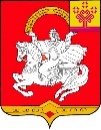 Чувашская РеспубликаЯльчикский районАдминистрация Малотаябинского сельского поселенияПОСТАНОВЛЕНИ         «28» декабря 2020 г. № 77деревня Малая ТаябаОтветственный исполнитель Муниципальной программы-Администрация Малотаябинского сельского поселения Яльчикского района Чувашской РеспубликиПодпрограммы Муниципальной программы-«Развитие водохозяйственного комплекса»Цели Муниципальной программы-повышение экологической безопасности: обеспечение защиты природной среды и жизнедеятельности человека от негативного воздействия хозяйственной и иной деятельности, снижение выбросов в атмосферу и оснащение стационарных источников автоматическими средствами измерения и учета объема или массы выбросов загрязняющих веществ и концентрации загрязняющих веществ, снижение сброса загрязненных сточных вод, развитие системы обращения с отходамиЗадачи Муниципальной программы-повышение уровня экологической безопасности и улучшение состояния окружающей среды, в том числе атмосферного воздуха;сокращение негативного антропогенного воздействия на водные объекты;восстановление и экологическая реабилитация водных объектов;повышение эксплуатационной надежности гидротехнических сооружений;Целевые показатели (индикаторы) Муниципальной программы-к 2036 году будет достигнут следующий целевой показатель (индикатор):доля водохозяйственных участков, класс качества которых (по индексу загрязнения вод) повысился, в общем количестве водохозяйственных участков - 71,4 процент;Сроки и этапы реализации Муниципальной программы-2020 - 2035 годы, в том числе:1 этап - 2020 - 2025 годы;2 этап - 2026 - 2030 годы;3 этап - 2031 - 2035 годыОбъемы финансирования Муниципальной программы с разбивкой по годам реализации-прогнозируемые объемы финансирования мероприятий Муниципальной программы в 2020 - 2035 годах составляют 55,8 тыс. рублей, в том числе:1 этап – ,0 тыс. рублей, в том числе:в 2020 году –0,0 тыс. рублей;в 2021 году -– 55,8 тыс. рублей;в 2022 году – 0,0 тыс. рублей;в 2023 году – 0,0 тыс. рублей;в 2024 году – 0,0 тыс. рублей;в 2025 году – 0,0 тыс. рублей;2 этап – 0,0 тыс. рублей;3 этап – 0,0 тыс. рублей;из них:средства бюджета Малотаябинского сельского поселения – 55,8 тыс. рублей (100,0 процентов), в том числе:1 этап – 55,8 тыс. рублей, в том числе:в 2020 году – 0,0 тыс. рублей;в 2021 году – 55,8 тыс. рублей;в 2022 году – 0,0 тыс. рублей;в 2023 году – 0,0 тыс. рублей;в 2024 году – 0,0 тыс. рублей;в 2025 году – 0,0 тыс. рублей;2 этап – 0,0 тыс. рублей;3 этап – 0,0 тыс. рублей.Объемы финансирования Муниципальной программы уточняются при формировании бюджетов всех уровнейОжидаемые результаты реализации Муниципальной программы-реализация Муниципальной программы позволит:создать благоприятные экологические условия для жизни населения;предотвратить загрязнение водных объектов за счет установления специального режима осуществления хозяйственной и иной деятельности в границах водоохранных зон и прибрежных защитных полос;увеличить количество гидротехнических сооружений, имеющих безопасное техническое состояние;уменьшить размер вреда, который может быть причинен жизни и здоровью населения, имуществу физических и юридических лиц в результате аварий на гидротехнических сооружениях.NппЦелевой показатель (индикатор) (наименование)Единица измеренияЗначения целевых показателей (индикаторов)Значения целевых показателей (индикаторов)Значения целевых показателей (индикаторов)Значения целевых показателей (индикаторов)Значения целевых показателей (индикаторов)Значения целевых показателей (индикаторов)Значения целевых показателей (индикаторов)Значения целевых показателей (индикаторов)Значения целевых показателей (индикаторов)Значения целевых показателей (индикаторов)Значения целевых показателей (индикаторов)NппЦелевой показатель (индикатор) (наименование)Единица измерения2017 г.факт2018 г.оценка2019 г.2020 г.2021 г.2022 г.2023 г.2024 г.2025 г.2030 г.2035 г.1234567891011121314Муниципальная программа Малотаябинского сельского поселения Яльчикского района Чувашской Республики «Развитие потенциала природно-сырьевых ресурсов и обеспечение экологической безопасности»Муниципальная программа Малотаябинского сельского поселения Яльчикского района Чувашской Республики «Развитие потенциала природно-сырьевых ресурсов и обеспечение экологической безопасности»Муниципальная программа Малотаябинского сельского поселения Яльчикского района Чувашской Республики «Развитие потенциала природно-сырьевых ресурсов и обеспечение экологической безопасности»Муниципальная программа Малотаябинского сельского поселения Яльчикского района Чувашской Республики «Развитие потенциала природно-сырьевых ресурсов и обеспечение экологической безопасности»Муниципальная программа Малотаябинского сельского поселения Яльчикского района Чувашской Республики «Развитие потенциала природно-сырьевых ресурсов и обеспечение экологической безопасности»Муниципальная программа Малотаябинского сельского поселения Яльчикского района Чувашской Республики «Развитие потенциала природно-сырьевых ресурсов и обеспечение экологической безопасности»Муниципальная программа Малотаябинского сельского поселения Яльчикского района Чувашской Республики «Развитие потенциала природно-сырьевых ресурсов и обеспечение экологической безопасности»Муниципальная программа Малотаябинского сельского поселения Яльчикского района Чувашской Республики «Развитие потенциала природно-сырьевых ресурсов и обеспечение экологической безопасности»Муниципальная программа Малотаябинского сельского поселения Яльчикского района Чувашской Республики «Развитие потенциала природно-сырьевых ресурсов и обеспечение экологической безопасности»Муниципальная программа Малотаябинского сельского поселения Яльчикского района Чувашской Республики «Развитие потенциала природно-сырьевых ресурсов и обеспечение экологической безопасности»Муниципальная программа Малотаябинского сельского поселения Яльчикского района Чувашской Республики «Развитие потенциала природно-сырьевых ресурсов и обеспечение экологической безопасности»Муниципальная программа Малотаябинского сельского поселения Яльчикского района Чувашской Республики «Развитие потенциала природно-сырьевых ресурсов и обеспечение экологической безопасности»Муниципальная программа Малотаябинского сельского поселения Яльчикского района Чувашской Республики «Развитие потенциала природно-сырьевых ресурсов и обеспечение экологической безопасности»Муниципальная программа Малотаябинского сельского поселения Яльчикского района Чувашской Республики «Развитие потенциала природно-сырьевых ресурсов и обеспечение экологической безопасности»1.Доля водохозяйственных участков, класс качества которых (по индексу загрязнения вод) повысился, в общем количестве водохозяйственных участков, расположенных на территории Чувашской Республикипроцентов59,560,160,761,361,962,563,163,764,367,871,4Подпрограмма «Развитие водохозяйственного комплекса»Подпрограмма «Развитие водохозяйственного комплекса»Подпрограмма «Развитие водохозяйственного комплекса»Подпрограмма «Развитие водохозяйственного комплекса»Подпрограмма «Развитие водохозяйственного комплекса»Подпрограмма «Развитие водохозяйственного комплекса»Подпрограмма «Развитие водохозяйственного комплекса»Подпрограмма «Развитие водохозяйственного комплекса»Подпрограмма «Развитие водохозяйственного комплекса»Подпрограмма «Развитие водохозяйственного комплекса»Подпрограмма «Развитие водохозяйственного комплекса»Подпрограмма «Развитие водохозяйственного комплекса»Подпрограмма «Развитие водохозяйственного комплекса»Подпрограмма «Развитие водохозяйственного комплекса»1.Доля населения, проживающего на подверженных негативному воздействию вод территориях, защищенного в результате проведения мероприятий по повышению защищенности от негативного воздействия вод, в общей численности населения, проживающего на таких территорияхпроцентов40,040,035,235,235,243,362,067,478,079,580,52.Доля гидротехнических сооружений с неудовлетворительным и опасным уровнем безопасности, приведенных в безопасное техническое состояниепроцентов8,59,9610,410,910,910,910,910,911,022,126,4СтатусНаименование муниципальной программы, подпрограммы муниципальной программы (основного мероприятия)Код бюджетной классификацииКод бюджетной классификацииИсточники финансированияРасходы по годам, тыс. рублейРасходы по годам, тыс. рублейРасходы по годам, тыс. рублейРасходы по годам, тыс. рублейРасходы по годам, тыс. рублейРасходы по годам, тыс. рублейРасходы по годам, тыс. рублейРасходы по годам, тыс. рублейРасходы по годам, тыс. рублейСтатусНаименование муниципальной программы, подпрограммы муниципальной программы (основного мероприятия)главный распорядитель бюджетных средствцелевая статья расходовИсточники финансированияРасходы по годам, тыс. рублейРасходы по годам, тыс. рублейРасходы по годам, тыс. рублейРасходы по годам, тыс. рублейРасходы по годам, тыс. рублейРасходы по годам, тыс. рублейРасходы по годам, тыс. рублейРасходы по годам, тыс. рублейРасходы по годам, тыс. рублейСтатусНаименование муниципальной программы, подпрограммы муниципальной программы (основного мероприятия)главный распорядитель бюджетных средствцелевая статья расходовИсточники финансирования2020202120222023202420252026 - 20302031 - 2035123457891011121314Муниципальная программа «Развитие потенциала природно-сырьевых ресурсов и обеспечение экологической безопасности»ххвсего0,0       55,80,00,00,00,00,00,0Муниципальная программа «Развитие потенциала природно-сырьевых ресурсов и обеспечение экологической безопасности»ххфедеральный бюджет0,00,00,00,00,00,00,00,0Муниципальная программа «Развитие потенциала природно-сырьевых ресурсов и обеспечение экологической безопасности»ххреспубликанский бюджет Чувашской Республики0,00,00,00,00,00,00,00,0Муниципальная программа «Развитие потенциала природно-сырьевых ресурсов и обеспечение экологической безопасности»ххбюджет Яльчикского района0,00,00,00,00,00,00,00,00,0Муниципальная программа «Развитие потенциала природно-сырьевых ресурсов и обеспечение экологической безопасности»ххбюджет Малотаябинского сельского поселения0,055,80,00,00,00,00,00,00,0Муниципальная программа «Развитие потенциала природно-сырьевых ресурсов и обеспечение экологической безопасности»ххвнебюджетные источники0,00,00,00,00,00,00,00,00,0Подпрограмма«Развитие водохозяйственного комплекса»ххвсего0,055,80,00,00,00,00,00,00,0Подпрограмма«Развитие водохозяйственного комплекса»ххфедеральный бюджет0,00,00,00,00,00,00,00,00,0Подпрограмма«Развитие водохозяйственного комплекса»ххреспубликанский бюджет Чувашской Республики0,00,00,00,00,00,00,00,00,0Подпрограмма«Развитие водохозяйственного комплекса»ххбюджет Яльчикского района0,00,00,00,00,00,00,00,00,0Подпрограмма«Развитие водохозяйственного комплекса»ххбюджет Малотаябинского сельского поселения0,055,80,00,00,00,00,00,00,0Подпрограмма«Развитие водохозяйственного комплекса»ххвнебюджетные источники0,00,00,00,00,00,00,00,00,0Основное мероприятие 1Повышение эксплуатационной надежности гидротехнических сооружений, в том числе бесхозяйныхххвсего0,055,80,00,00,00,00,00,00,0Основное мероприятие 1Повышение эксплуатационной надежности гидротехнических сооружений, в том числе бесхозяйныхххфедеральный бюджет0,00,00,00,00,00,00,00,00,0Основное мероприятие 1Повышение эксплуатационной надежности гидротехнических сооружений, в том числе бесхозяйныхххреспубликанский бюджет Чувашской Республики0,00,00,00,00,00,00,00,00,0Основное мероприятие 1Повышение эксплуатационной надежности гидротехнических сооружений, в том числе бесхозяйныхххбюджет Яльчикского района0,00,00,00,00,00,00,00,00,0Основное мероприятие 1Повышение эксплуатационной надежности гидротехнических сооружений, в том числе бесхозяйныхххбюджет Малотаябинского сельского поселения0,055,80,00,00,00,00,00,00,0Основное мероприятие 1Повышение эксплуатационной надежности гидротехнических сооружений, в том числе бесхозяйныхххвнебюджетные источники0,00,00,00,00,00,00,00,00,0Мероприятие 1.1Мероприятия в области использования, охраны водных объектов и гидротехнических сооруженийххвсего0,055,80,00,00,00,00,00,00,0Мероприятие 1.1Мероприятия в области использования, охраны водных объектов и гидротехнических сооруженийххфедеральный бюджет0,00,00,00,00,00,00,00,00,0Мероприятие 1.1Мероприятия в области использования, охраны водных объектов и гидротехнических сооруженийххреспубликанский бюджет Чувашской Республики0,00,00,00,00,00,00,00,00,0Мероприятие 1.1Мероприятия в области использования, охраны водных объектов и гидротехнических сооруженийххбюджет Яльчикского района0,00,00,00,00,00,00,00,00,0Мероприятие 1.1Мероприятия в области использования, охраны водных объектов и гидротехнических сооруженийххбюджет Малотаябинского сельского поселения0,055,80,00,00,00,00,00,00,0Мероприятие 1.1Мероприятия в области использования, охраны водных объектов и гидротехнических сооруженийххвнебюджетные источники0,00,00,00,00,00,00,00,00,0Ответственный исполнитель подпрограммы-Администрация Малотаябинского сельского поселения Яльчикского района Чувашской РеспубликиЦели подпрограммы-сокращение негативного антропогенного воздействия на водные объекты;восстановление и экологическая реабилитация водных объектов;повышение эксплуатационной надежности гидротехнических сооружений;улучшение экологического состояния гидрографической средыЗадачи подпрограммы-охрана водных объектов и увеличение их пропускной способности;предотвращение негативного воздействия вод;защита населенных пунктов, объектов экономики и социальной инфраструктуры от подтопления и затопления за счет строительства новых и реконструкции существующих защитных сооружений;снижение уровня аварийности гидротехнических сооружений, в том числе бесхозяйных, путем их приведения в безопасное техническое состояние;проведение мероприятий по расчистке участков русел рек;завершение ликвидации объектов накопленного экологического вредаЦелевые показатели (индикаторы) подпрограммы-к 2036 году будут достигнуты следующие целевые показатели (индикаторы):доля населения, проживающего на подверженных негативному воздействию вод территориях, защищенного в результате проведения мероприятий по повышению защищенности от негативного воздействия вод, в общей численности населения, проживающего на таких территориях, - 80,5 процента;доля гидротехнических сооружений с неудовлетворительным уровнем безопасности, приведенных в безопасное техническое состояние, - 26,4 процентаЭтапы и сроки реализации подпрограммы-2020 - 2035 годы, в том числе:1 этап - 2020 - 2025 годы;2 этап - 2026 - 2030 годы;3 этап - 2031 - 2035 годыОбъемы финансирования подпрограммы с разбивкой по годам реализации-общий объем финансирования подпрограммы составляет 55,8 тыс. рублей, в том числе:1 этап – 55,8,0 тыс. рублей, в том числе:в 2020 году – 0,0 тыс. рублей;в 2021 году – 55,8 тыс. рублей;в 2022 году –0,0 тыс. рублей;в 2023 году – 0,0 тыс. рублей;в 2024 году – 0,0 тыс. рублей;в 2025 году – 0,0 тыс. рублей;2 этап – 0,0 тыс. рублей;3 этап – 0,0 тыс. рублей;из них:средства бюджета Малотаябинского сельского поселения – 55,8 тыс. рублей (100,0 процентов), в том числе:1 этап – 55,8,0 тыс. рублей, в том числе:в 2020 году – 0,0 тыс. рублей;в 2021 году– 55,8 тыс. рублей;в 2022 году – 0,0 тыс. рублей;в 2023 году – 0,0 тыс. рублей;в 2024 году – 0,0 тыс. рублей; в 2025 году – 0,0 тыс. рублей;2 этап – 0,0 тыс. рублей;3 этап – 0,0 тыс. рублей.Объемы финансирования подпрограммы уточняются при формировании бюджетов всех уровнейОжидаемые результаты реализации подпрограммы-предотвращение загрязнения водных объектов за счет строительства, реконструкции (модернизации) локальных очистных сооружений ливневых сточных вод, установления специального режима осуществления хозяйственной и иной деятельности в границах водоохранных зон и прибрежных защитных полос;увеличение количества гидротехнических сооружений, имеющих безопасное техническое состояние;улучшение экологического состояния гидрографической среды.СтатусНаименование подпрограммы муниципальной программы (основного мероприятия, мероприятия)Задача подпрограммы муниципальной программы Ответственный исполнитель, соисполнителиКод бюджетной классификацииКод бюджетной классификацииКод бюджетной классификацииКод бюджетной классификацииИсточники финансированияРасходы по годам, тыс. рублейРасходы по годам, тыс. рублейРасходы по годам, тыс. рублейРасходы по годам, тыс. рублейРасходы по годам, тыс. рублейРасходы по годам, тыс. рублейРасходы по годам, тыс. рублейРасходы по годам, тыс. рублейРасходы по годам, тыс. рублейСтатусНаименование подпрограммы муниципальной программы (основного мероприятия, мероприятия)Задача подпрограммы муниципальной программы Ответственный исполнитель, соисполнителиглавный распорядитель бюджетных средствраздел, подразделцелевая статья расходовгруппа (подгруппа) вида расходовИсточники финансирования2020202120222023202420252026 - 20302031 - 20351234567891112131415161718Подпрограмма«Развитие водохозяйственного комплекса»охрана водных объектов и увеличение их пропускной способности;предотвращение негативного воздействия вод;защита населенных пунктов, объектов экономики и социальной инфраструктуры от подтопления и затопления за счет строительства новых и реконструкции существующих защитных сооружений;снижение уровня аварийности гидротехнических сооружений, в том числе бесхозяйных, путем их приведения в безопасное техническое состояниеответственный исполнитель – Администрация Яльчикского сельского поселенияххххвсего0,0161,00,00,00,00,00,00,0Подпрограмма«Развитие водохозяйственного комплекса»охрана водных объектов и увеличение их пропускной способности;предотвращение негативного воздействия вод;защита населенных пунктов, объектов экономики и социальной инфраструктуры от подтопления и затопления за счет строительства новых и реконструкции существующих защитных сооружений;снижение уровня аварийности гидротехнических сооружений, в том числе бесхозяйных, путем их приведения в безопасное техническое состояниеответственный исполнитель – Администрация Яльчикского сельского поселенияххххфедеральный бюджет0,00,00,00,00,00,00,00,0Подпрограмма«Развитие водохозяйственного комплекса»охрана водных объектов и увеличение их пропускной способности;предотвращение негативного воздействия вод;защита населенных пунктов, объектов экономики и социальной инфраструктуры от подтопления и затопления за счет строительства новых и реконструкции существующих защитных сооружений;снижение уровня аварийности гидротехнических сооружений, в том числе бесхозяйных, путем их приведения в безопасное техническое состояниеответственный исполнитель – Администрация Яльчикского сельского поселенияххххреспубликанский бюджет Чувашской Республики0,00,00,00,00,00,00,00,0Подпрограмма«Развитие водохозяйственного комплекса»охрана водных объектов и увеличение их пропускной способности;предотвращение негативного воздействия вод;защита населенных пунктов, объектов экономики и социальной инфраструктуры от подтопления и затопления за счет строительства новых и реконструкции существующих защитных сооружений;снижение уровня аварийности гидротехнических сооружений, в том числе бесхозяйных, путем их приведения в безопасное техническое состояниеответственный исполнитель – Администрация Яльчикского сельского поселенияххххбюджет Яльчикского района0,00,00,00,00,00,00,00,0Подпрограмма«Развитие водохозяйственного комплекса»охрана водных объектов и увеличение их пропускной способности;предотвращение негативного воздействия вод;защита населенных пунктов, объектов экономики и социальной инфраструктуры от подтопления и затопления за счет строительства новых и реконструкции существующих защитных сооружений;снижение уровня аварийности гидротехнических сооружений, в том числе бесхозяйных, путем их приведения в безопасное техническое состояниеответственный исполнитель – Администрация Яльчикского сельского поселенияххххбюджет Малотаябинского сельского поселения0,0161,00,00,00,00,00,00,0Подпрограмма«Развитие водохозяйственного комплекса»охрана водных объектов и увеличение их пропускной способности;предотвращение негативного воздействия вод;защита населенных пунктов, объектов экономики и социальной инфраструктуры от подтопления и затопления за счет строительства новых и реконструкции существующих защитных сооружений;снижение уровня аварийности гидротехнических сооружений, в том числе бесхозяйных, путем их приведения в безопасное техническое состояниеответственный исполнитель – Администрация Яльчикского сельского поселенияххххвнебюджетные источники0,00,00,00,00,00,00,00,0Основное мероприятие 1Повышение эксплуатационной надежности гидротехнических сооружений, в том числе бесхозяйныхснижение уровня аварийности гидротехнических сооружений, в том числе бесхозяйных, путем их приведения в безопасное техническое состояниеответственный исполнитель – Администрация Яльчикского сельского поселенияххххвсего0,0161,00,00,00,00,00,00,0Основное мероприятие 1Повышение эксплуатационной надежности гидротехнических сооружений, в том числе бесхозяйныхснижение уровня аварийности гидротехнических сооружений, в том числе бесхозяйных, путем их приведения в безопасное техническое состояниеответственный исполнитель – Администрация Яльчикского сельского поселенияххххфедеральный бюджет0,00,00,00,00,00,00,00,0Основное мероприятие 1Повышение эксплуатационной надежности гидротехнических сооружений, в том числе бесхозяйныхснижение уровня аварийности гидротехнических сооружений, в том числе бесхозяйных, путем их приведения в безопасное техническое состояниеответственный исполнитель – Администрация Яльчикского сельского поселенияххххреспубликанский бюджет Чувашской Республики0,00,00,00,00,00,00,00,0Основное мероприятие 1Повышение эксплуатационной надежности гидротехнических сооружений, в том числе бесхозяйныхснижение уровня аварийности гидротехнических сооружений, в том числе бесхозяйных, путем их приведения в безопасное техническое состояниеответственный исполнитель – Администрация Яльчикского сельского поселенияххххбюджет Яльчикского района0,00,00,00,00,00,00,00,0Основное мероприятие 1Повышение эксплуатационной надежности гидротехнических сооружений, в том числе бесхозяйныхснижение уровня аварийности гидротехнических сооружений, в том числе бесхозяйных, путем их приведения в безопасное техническое состояниеответственный исполнитель – Администрация Яльчикского сельского поселенияххххбюджет Малотаябинского сельского поселения0,0161,00,00,00,00,00,00,0Основное мероприятие 1Повышение эксплуатационной надежности гидротехнических сооружений, в том числе бесхозяйныхснижение уровня аварийности гидротехнических сооружений, в том числе бесхозяйных, путем их приведения в безопасное техническое состояниеответственный исполнитель – Администрация Яльчикского сельского поселенияххххвнебюджетные источники0,00,00,00,00,00,00,00,0Мероприятие 1.1Мероприятия в области использования, охраны водных объектов и гидротехнических сооруженийответственный исполнитель – Администрация Малотаябинского сельского поселенияххххвсего0,0161,00,00,00,00,00,00,0Мероприятие 1.1Мероприятия в области использования, охраны водных объектов и гидротехнических сооруженийответственный исполнитель – Администрация Малотаябинского сельского поселенияххххфедеральный бюджет0,00,00,00,00,00,00,00,0Мероприятие 1.1Мероприятия в области использования, охраны водных объектов и гидротехнических сооруженийответственный исполнитель – Администрация Малотаябинского сельского поселенияххххреспубликанский бюджет Чувашской Республики0,00,00,00,00,00,00,00,0Мероприятие 1.1Мероприятия в области использования, охраны водных объектов и гидротехнических сооруженийответственный исполнитель – Администрация Малотаябинского сельского поселенияххххбюджет Яльчикского района0,00,00,00,00,00,00,00,0Мероприятие 1.1Мероприятия в области использования, охраны водных объектов и гидротехнических сооруженийответственный исполнитель – Администрация Малотаябинского сельского поселения9930502Ч340372330240бюджет Малотаябинского сельского поселения0,0161,00,00,00,00,00,00,0Мероприятие 1.1Мероприятия в области использования, охраны водных объектов и гидротехнических сооруженийответственный исполнитель – Администрация Малотаябинского сельского поселенияххххвнебюджетные источники0,00,00,00,00,00,00,00,0